Jugendaltersklassen siehe Veröffentlichung auf der Homepage bzw. § 37 SpO/DHB Angabe der Meldung zur OL nur nochmals als Hinweis an die spielleitende Stelle zu verstehen. 
Mannschaften die an der RPS Qualifikation zur OL scheitern, werden automatisch in die RHL eingeordnet. 

Falls wegen geringer Mannschaftsmeldungen in den Jugend-RHL und -KK eine Zusammenlegung unumgänglich ist, ändert sich für die betroffenen Vereine auch automatisch die Meldezahl der neutralen SR gemäß §4 (4a) Dfb. Einteilung mJE in Gruppen durch den Vereinsjugendwart § 2 (3) Dfb. Beachte auch § 11 (2) DfbZutreffendes bitte ankreuzen Abgabeschluss: 		31.03.2019 Erklärung zum Datenschutz: Hiermit stimmen wir widerruflich zu, dass die o.g. Daten vom HVR gespeichert, verarbeitet und veröffentlicht werden dürfen. Ort, Datum, 				rechtsverbindliche Unterschrift gemäß § 26 BGB + Vereinsstempel 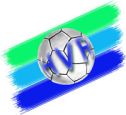 
HANDBALL-VERBAND RHEINHESSEN e. V.
HANDBALL-VERBAND RHEINHESSEN e. V.
HANDBALL-VERBAND RHEINHESSEN e. V.* Meldebogen Jugend-Mannschaften 	Hallenrunde 2019/2020* Meldebogen Jugend-Mannschaften 	Hallenrunde 2019/2020* Meldebogen Jugend-Mannschaften 	Hallenrunde 2019/2020* Meldebogen Jugend-Mannschaften 	Hallenrunde 2019/2020Verein:Jugendwart männlichJugendwart weiblichNameNameStraßeStraßeOrtOrt p p d dHandyHandyE-MailE-MailSporthalle :	Nummer 240         Die Verwendung von Haftmittel ist erlaubt:         Jugend männlich		      Jugend weiblich	Beschränkung auf nachfolgendes Mittel        AnzahlOLRHLKKAnzahlOLRHLKKmJA+++wJA++mJB+++wJB++mJC+++wJC++mJDwJDAnzahlGruppe
1Gruppe
2Gruppe
3AnzahlmJEwJEE JahrnurJahrgang 2010 F-JugendMini – Jahrgang < 2011